BibliographieLivres, sites, vidéos sur la prévention de la pédocriminalité et de la maltraitance*Et si on se parlait ? Andréa Bescond et Mathieu Tucker, Edition Harper Collins, 2020Une collection destinée à prévenir la violence auprès des enfants avec trois volumes adaptés selon les âges : 3-6 ans, 7-10 ans et 11 et plus.Andréa Bescond qui en est le co-auteur a écrit la pièce Les Chatouilles qui a donné lieu au film du même nom en 2018. Partant du principe qu’un enfant informé, respecté et écouté est un enfant plus fort face aux violences, les auteurs s’attachent à favoriser le dialogue sur des sujets tabous entre les enfants et les adultes qui peuvent les aider. Différentes formes de violences sont abordées qu’elles soient subies ou du fait de l’enfant lui-même. Selon les âges, un large éventail de situations et domaines qui peuvent générer des violences est présenté : l’enfant jaloux dans la fratrie, le respect du corps dû aux enfants par les adultes, l’éducation bienveillante, la violence ordinaire, les images violentes, le harcèlement, etc. Il s’agit de mettre des mots sur les émotions, nommer les faits pour que la violence ne soit pas la solution.Pour compléter, un site et une interview d’André Bescond et Mathieu Tucker :https://andreabescond.com/2020/07/21/et-si-on-se-parlait-en-librairie-des-le-16-septembre-2020/*La princesse sans bouche, Florence Dutruc-Rosset et Julie Rouvière, Bayard Jeunesse, 2020, 13,90€Ce conte permet d’aborder avec des enfants le sujet grave de l’inceste pour lesquels les mots peuvent manquer comme c’est le cas de cette petite princesse frappée de mutisme.On soulignera les aspects positifs de cet ouvrage : le traitement du mutisme, la figure positive de la femme qui guide l’enfant et la protège, la résilience apportée par le secours et le soin que la petite princesse prodigue à un être vulnérable comme elle. Ils compenseront quelques limites : les figures masculines négatives et le fait que les garçons s’identifieront peut-être difficilement à cette petite fille.Un ouvrage au graphisme lisible dont les couleurs traduisent bien les péripéties du récit.Le décryptage du rôle symbolique des personnages à la fin du livre soutiendra le dialogue entre adultes et enfants.A partir de 7 ans.*Petit doux n’a pas peur, Marie Wabbes, éd. La Martinière, 2015 Petit Doux et Gros Loup jouent souvent ensemble mais Gros Loup va quelquefois trop loin. Il profite parfois de sa taille pour faire des choses à Petit Doux même quand il dit non. Ce dernier a peur et n’ose pas protester. Petit Doux finira pourtant par dire à tous comment se comporte son « ami ».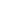 Un livre pour apprendre aux plus petits à dire non et leur montrer qu’ils ont le droit de parler des violences physiques ou verbales dont ils pourraient faire l’objet. Pour les moins de 4 ans. 13,90€*Respecte mon corps, Catherine Dolto, Gallimard, 2006Ouvrage direct dans son approche, même s'il cherche à s'adresser aux petits (maternelle). Il manque une dimension narrative, une mise à distance pour dialoguer quand c’est plus difficile. Album pour les petits à partir de 5 ans. 6,20€*Lili a été suivie, Dominique de Saint Mars, Calligram éditions, 1994 Une série qui marche très bien avec les enfants. Il a l'avantage d'être général et d'avoir une approche qui n'est pas frontale. Très concret, permet aux parents et aux enfants de dialoguer. Aborde plusieurs situations. Dès 6 ans. 5,50€*Le petit livre pour dire non ! aux abus sexuels, Delphine Saulière et Bernadette Després, Bayard jeunesse, 2004Très bon ouvrage avec six récits différents sous forme d’une bande dessinée attractive pour aborder différentes situations avec des recours, des moyens pour faire face. Lexique utile pour les enfants et pour les parents. Pour les enfants à partir de 7 ans. 9,90€*Touche pas à mon corps, comment parler des abus sexuels, Cynthia Geisen, éditions du Signe, 2010Traduit de l’américain. Le seul qui nous situe comme créature de Dieu. Propose une dimension plus psychologique, morale. Aborde la culpabilité. Pas de narration, plus sur un mode explicatif avec du tutoiement qui interpelle directement le lecteur. A partir de 7 ans pour le texte. 5,95€*L’étrange voisin de Dominique, Jean Gervais, Boréal, 2014Auteur québécois. Histoire romancée d’un enfant abusé par un voisin. Langage simple. Décrit bien les sentiments de l’enfant et la réaction des parents. Pour sensibiliser des enfants, pour en parler entre enfants et parents. A partir de 9 ans. 7€*La fille du canal, Thierry Lenain, Syros tempo+, 1994 Roman, pour adolescents (collège). L'histoire parle du traumatisme et peut ouvrir sur une réflexion en groupe autour de la question. 5,35€*Bonne nuit, sucre d’orge, Heidi Hassenmüller, éditions du Seuil, 2008 L’auteur nous livre dans ce récit sa propre histoire, témoignage des abus sexuels vécus pendant son enfance et adolescence. Heidi Hassenmüller a reçu de nombreux prix littéraires pour cet ouvrage et a travaillé avec le gouvernement fédéral allemand pour la lutte contre la pédophilie. « J’ai écrit Bonne nuit, sucre d’orge dans l’espoir que ce texte aide les jeunes filles [et jeunes garçons] concernées à rompre leur silence ».Le texte est simple et adapté aux collégiens. Certains adultes pourraient se poser la question de la dureté de ce récit mais il permet la confrontation avec ces questions d’actualités qui ne sont pas extérieures à la vie des adolescents d’aujourd’hui. Il peut permettre par la suite un échange avec les jeunes sur ce sujet. 9.50€*La porte de la salle de bains, Sandrine Beau, éditions Talents Hauts, 2015Dans ce roman écrit pour les adolescents, Sandrine Beau livre un récit simple, qui semble bien correspondre au langage et aux préoccupations d’une petite jeune fille de 12 ans.L’histoire est bien menée avec un mélange de sentiments. La complexité des vies des uns et des autres – notamment la relation avec sa mère – rend difficile la parole de l’enfant. On est touché par la relation de confiance qui existe entre Mia et sa Mamie… qui permet de résoudre la « crise » … et de neutraliser le prédateur.*Te laisse pas faire ! Jocelyne Robert, Les éditions de l’Homme, 2005Livre écrit par une psychologue canadienne, à l’intention des parents pour en parler avec leurs enfants. Pour prévenir et détecter d’éventuels abus et en parler avec les enfants. Le seul ouvrage que nous ayons lu où les adultes sont invités à se questionner sur leur propre comportement. 13€*“Lutter contre la pédophilie, fonder une pastorale responsable ”, Documents Episcopat n° 7/2020, publication du Secrétariat général de la Conférence des évêques de France. Documents Episcopat décrit ici la pédocriminalité dans l’Eglise comme doublement violente. D’une part, par la violence commise dans son humanité et d’autre part, par celle commise dans sa foi. L’Eglise ne peut se résoudre à en appeler au seul exercice de la justice pour condamner fermement les auteurs de ces crimes cependant elle doit aussi prendre certaines mesures afin de pouvoir fonder une pastorale responsable.Vidéo : *Un diable dans la poche (5,39 mn) : un très beau court-métrage d’animation réalisé en 2019 par les élèves de l’école des Gobelins sur le thème de l’innocence brisée par la violence d’un secret trop lourd à porter. Des images poétiques et délicates pour décrire la complicité destructrice par un lourd secret imposé par des adultes et la violence qu’elle engendre dans un groupe d’enfants esseulés. Pour réfléchir avec des adultes sur ces sujets. 
https://www.youtube.com/watch?v=iTjoE2XsszESites :Affiche dépliant 119 pour les lieux accueillant des enfants : 
https://www.allo119.gouv.fr/communication-documentationStop aux violences sexuelles faites aux enfants, livret réalisé par les éditions Bayard jeunesse en 2018. Destiné aux 7-13 ans, il peut être téléchargé gratuitement sur le site https://www.bayard-jeunesse.com. Trois vidéos accompagnent le livret.Kiko et la main, un album édité par le Conseil de l'Europe à consulter gratuitement sur http://www.onnetouchepasici.org/ : un site en plusieurs langues, une vidéo et des conseils pour aider les parents. Pour les petits. A partir de 5 ans.Sites liés Pedo Help et Une vie, de nombreuses ressources dont :Pour les adultes :  https://pedo.help/fr/accueil/Vidéo de sensibilisation : https://www.youtube.com/c/PedoHelpProjectPour les professionnels de l’enfance : https://pedo.help/fr/professionnels-enfance/Un guide : https://1vie.org/dl/ph/kit/FRENCH-childcare.pdfUn dépliant : https://1vie.org/dl/ph/kit/FRENCH-childcare-leaflet.pdf
Pour les enfants : www.nonono.helpUn poster pour les enfants : https://1vie.org/dl/ph/kit/FRENCH-childcare-poster.jpg3 sites de la Conférence des évêques de France :

Site (de la CEF) Lutter contre la pédophilie - de nombreuses informations dont le livret Lutter contre la pédophilie sous la forme d’articles numériques : https://luttercontrelapedophilie.catholique.fr/ Page sur le Rapport de la Commission indépendant sur les abus sexuels dans l’Eglise, CIASE du 5 octobre 2021 : https://luttercontrelapedophilie.catholique.fr/remise-du-rapport-de-la-ciase/Rapport final de la CIASE : les violences sexuelles dans l’Eglise catholique – France 1950 – 2020, octobre 2021Résumé du rapportDe victimes à témoins- témoignages adressés à la CIASESite eglise.catholique.fr – articles, bibliographies, actualité de l’Eglise : 
https://eglise.catholique.fr/sengager-dans-la-societe/lutter-contre-pedophilie/outils-et-ressources/Site SNCC
https://catechese.catholique.fr/thematiques/lutter-contre-la-pedophilie-pedocriminalite/ 
 Bibliographie du SNCC pour la lutte contre la pédophilie : 
https://catechese.catholique.fr/outils/recensions-livres/314531-prevention-lutte-contre-pedocriminalite-maltraitance-conseils-lecture/ Fiche pour former les catéchistes à partir du guide Lutter contre la pédophilie (en 
ligne) : https://catechese.catholique.fr/outils/propositions-danimation/1040-lutter-contre-la-pedophilie-travailler-le-nouveau-document-en-equipe-de-catechistes/ Fiche pour former les animateurs d’aumônerie à partir du guide Lutter contre la 
pédophilie : https://catechese.catholique.fr/wp-content/uploads/sites/15/2019/11/LCP-fiche-peda-def-MAJ-2019-1-ados.pdf  à partir de cette page du site SNCC : 
https://catechese.catholique.fr/outils/propositions-danimation/1044-lutter-contre-la-pedophilie-travailler-le-nouveau-document-en-equipe-danimateurs-pour-adolescents/ Fiche pour former les accompagnateurs de catéchumènes à une juste distance : 
https://catechese.catholique.fr/outils/propositions-danimation/308991-guide-lutter-
contre-pedophilie-travailler-document-equipe-accompagnateurs-catechumenat